Центральная городская детская библиотека им. А.П.ГайдараОтдел библиотечных инноваций и методической работыГод культуры в России!Методические рекомендации к проведению Дня библиографии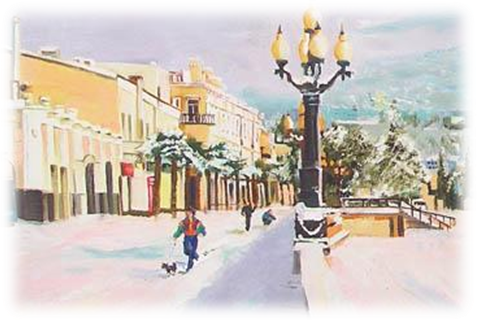 Новосибирск, 2014        Живопись традиционно занимает главное место среди изобразительных искусств. Человек издавна, пожалуй, даже всегда брал в руки инструмент и рисовал: на наскальном камне, на стенах домов, на коже, холсте, на бумаге. Малыш рисует каракули, а родитель уже восхищается – растёт будущий художник. И действительно, рисование – любимое занятие многих детей, поэтому День библиографии «Живописная палитра» призван привлечь их внимание к творчеству художников, раскрыть им приёмы рисования, но, главным образом, научить самостоятельно находить информацию по данной теме на различных носителях.Данный материал предлагает:«Возьму я кисть и краски»: мастер-класс для детей младшего возраста«Навейте мне мотив»: тематическая полка для детей младшего возраста«Творенье может пережить творца»: выставка для детей среднего и старшего школьного возрастаПрезентация серии «Всё о…»«Картины с изображением поэтов и писателей, книг и читателей»: рекомендации к библиографическому поиску»«АРТ-география»: книжный квизПРИЛОЖЕНИЕ: кроссворды по книгам серии «Я познаю мир», «Исторический роман», «Великие и знаменитые».«Возьму я кисть и краски»: мастер-класс для начинающихЦитата: «Когда рисуешь ветвь, нужно слышать дыхание ветра»                                            / японская пословица/Акварель - дело "воздушное" // Эскиз. - 2010. - N 8. -  С. 19. Техника акварели.Архитектура в пейзаже // Эскиз. - 2009. - N 7. - Вкладыш  "Мастер-класс"3.    Бурундучок // Классный журнал. - 2012. - N 1(Январь). -  С. 28.Как нарисовать бурундучка.4.    Двугорбый верблюд // Коллекция идей. - 2013. - N 115(Август). -  С. 24-25.Как нарисовать верблюда.5.    Динозаврик // Коллекция идей. - 2013. - N 5(Март). -  С. 12-13.Рисуем динозавра: мастер-класс.6.    Длинноухий зайчик // Коллекция идей. - 2013. - N 19(Октябрь). -  С. 24-25.Урок рисования.7.    Дома, дворики, домики... // Эскиз. - 2009. - N 9. - Вкладыш "Мастер-класс"Как рисовать пейзаж: рекомендации художника8.    Кошка и котёнок // Коллекция идей. - 2013. - N 13 (Июль). -  С. 24-25.Урок рисования.9.    Ларичева Е. В плену у пленэра / Е. Ларичева // Юный художник. - 2009. - N 5. -  С. 29-32.10.    Мой друг барбос // Коллекция идей. - 2014. - N 6(Март). -  С. 24-25.Как нарисовать собаку.11.    Мышонок на пикнике // Коллекция идей. - 2012. - N 2(Январь). -  С. 16-17.Как нарисовать мышонка.12.    Навыки рисунка: беседа первая // Юный художник. - 2009. - N 4. -  С. 36-39.12.    Навыки рисунка: беседа вторая / С. Хромченко // Юный художник. - 2009. - N 5. -  С. 41.13.    Навыки рисунка: беседа третья // Юный художник. - 2009. - N 6. -  С. 43.. - Окончание. начало см. №4, 5.14.    Оленёнок Бэмби // Коллекция идей. - 2013. - N 9(Май). -  С. 22-23.Мастер-класс по рисованию.15.    Пингвин Адели // Коллекция идей. - 2014. - N 2(Январь). -  С. 24-25.Как нарисовать карандашами пингвина.16.    Робот // Классный журнал. - 2012. - N 1(Январь). -  С. 29.Рисуем робота.17.    Румянцева, Екатерина. Весёлые зхверюшки : стихотворение / Е. Румянцева // Простоквашино. - 2014. - N 4(Апрель). -  С. 15.Урок рисования фломастерами.18.    Румянцева, Екатерина. Дикобраз / Е. Румянцева // Простоквашино. - 2013. - N 12(Декабрь). -  С. 15.Урок по рисованию животного.19.    Румянцева, Екатерина. Избушка на курьих ножках / Е. Румянцева // Простоквашино. - 2013. - N 10(Октябрь). -  С. 9.Мастер-класс по рисованию.20.    Румянцева, Екатерина. Кот чёрный и кот белый / Е. Румянцева // Простоквашино. - 2013. - N 8(Август). -  С. 15.Как нарисовать чёрной тушью кота.21.    Румянцева, Екатерина. Осенний пейзаж / Е. Румянцева // Простоквашино. - 2013. - N 9(Сентябрь). -  С. 6.Мастер-класс по рисованию.22.    Румянцева, Екатерина. Радужная птичка / Е. Румянцева // Простоквашино. - 2014. - N 2(Февраль). -  С. 15.Как рисовать птичку.23.    Румянцева, Екатерина. Рисуем ёлку / Е. Румянцева // Простоквашино. - 2014. - N 1(Январь). -  С. 15.Цветными карандашами и восковыми мелками.24.    Румянцева, Екатерина. Рисунок ластиком / Е. Румянцева // Простоквашино. - 2013. - N 3(Март). -  С. 6.Мастер-класс.25.    Рыжая лисичка // Коллекция идей. - 2013. - N 17(Сентябрь). -  С. 24-25.Урок рисования животного.26.    Трофимова С. Изображение бабочек / С. Трофимова // Юный художник. - 2009. - N 5. -  С. 44-45.Рекомендации художника.27.    Трофимова С. Рисуем муравья / С. Трофимова // Юный художник. - 2009. - N 7. -  С. 42-43.Урок для самых маленьких.28.    Трофимова С. Роза - царица цветов / С. Трофимова // Юный художник. - 2009. - N 3. -  С. 37-39.Как составить  и нарисовать композицию из роз.29.    Трудолюбивый ослик // Коллекция идей. - 2013. - N 22(Ноябрь). - 24.25.Урок рисования.30.    Чекурова А. Анна Старый храм / Анна Чекурова А. // Эскиз. - 2011. - N 5/6. -  С. 30-31.Как нарисовать храм в технике темперной живописи.«Навейте мне мотив»: тематическая полка Цитата: «Живопись — это искусство выражения невидимого через видимое»                                 / Эжен Фромантен, французский живописец/Алленова, Екатерина. Зимние друзья / Е. Алленова // Мурзилка. - 2011. - N 12(Декабрь). - Вкладыш "Галерея искусств Мурзилки"Снеговики, зима на полотнах художников.Алленова, Екатерина. Зимние забавы / Е. Алленова // Мурзилка. - 2010. - N 12. - Вкладыш "Галерея искусств Мурзилки" Зимние забавы на полотнах разных художников.Алленова, Екатерина. Мир танца / Е. Алленова // Мурзилка. - 2012. - N 3(Март). - Вкладыш "Галерея искусств Мурзилки" Танец на полотнах художников.Алленова, Екатерина. Под зонтиком / Е. Алленова // Мурзилка. - 2014. - N 4(Апрель). - Вкладыш "Галерея искусств Мурзилки" Зонтики на полотнах разных художников.Алленова, Екатерина. Чародейка зима / Е. Алленова // Мурзилка. - 2012. - N 1(Январь). - Вкладыш "Галерея искусств  Мурзилки"Зима на полотнах разных художников.Алленова, Екатерина. Широкая Масленица / Е. Алленова // Мурзилка. - 2012. - N 2(Февраль). - Вкладыш "Галерея исскусств Мурзилки"Праздник Масленицы на полотнах русских художников.География в живописи // Эскиз. - 2014. - N 1(Январь-Февраль). -  С. 34.Географические объекты, запечатленные на полотнах.История страны в картинках // Весёлый затейник. - 2014. - N 7(Июль). -  С. 19-20.Историческая живопись: картины Н. Ге, В. Сурикова, И. Репина, Е. Моисеенко.Лернер, Пётр. Зима в Северной столице / П. Лернер  // Костёр. - 2010. - N 1. -  С. 21.Зимний Петербург на картинах русских художниковЛернер, Пётр. Под солнцем Италии / П. Лернер  // Костёр. - 2011. - N 2(Февраль). -  С. 16.Италия на полотнах русских художников.«Творенье может пережить творца»:книжная выставкаЦитата: «Живопись - это поэзия, которую видят…»
                                                               /Л. да Винчи/1 раздел: «Жанрообразие»Цитата: «Живописец должен изображать не то, что он видит, а то, что будет увидено»                                                / Поль Верлен/Абеляшева Г. Импрессионизм / Г. Абеляшева. – Москва: РОСМЭН, 2004. – 119 с.: цв.ил. – (История искусства для детей). Экземпляры: всего:1 – Ч/з(1)Алленова, Екатерина Михайловна. Живопись / Е. М. Алленова. – Москва: Слово, 2001. – 47 с.: цв.ил. – (Что есть что в искусстве). Экземпляры: всего:1 – Ч/з(1)Гентфюрер-Триер, Анна. Кубизм / А. Гентфюрер-Триер; пер. с нем. Я. В. Лагузинской. – Москва: АРТ-РОДНИК, 2005. – 95 с.: цв.ил. Экземпляры: всего:1 – Ч/з(1)Жанровые сцены. – Москва: РЭТ, 2002. – 32 с.: цв.ил. – (Детский музей: живопись Северной Европы). Экземпляры: всего:1 – Ст.аб.(1)Жанры живописи // Творчество народов мира. - 2014. - N 8(Август). -  С. 2-9.Перечень жанров.Курто, Сара. Рассказы о картинах: книга с наклейками для детей и взрослых / С. Курто, К. Дэвис; пер. с англ. М.  Торчинской. – Москва: Азбука-Аттикус, 2013. – 31 с.: цв.ил. – (Картинная галерея). Экземпляры: всего:5 – Ч/з(2), ТД(1), Ст.аб.(2)Лаврова, Светлана Аркадьевна. Загадки и тайны старых картин: занимательное искусствоведение / С. А. Лаврова. – Москва: БЕЛЫЙ ГОРОД, 2006. – 48 с.: цв.ил. – (Энциклопедия тайн и загадок). Экземпляры: всего:2 – Ч/з(1), Ст.аб.(1)Натюрморт: пер. с фр. – Москва: БММ, 2008. – 256 с.: цв.ил. Экземпляры: всего:1 – Ч/з(1)Портреты. – Москва: РЭТ, 2003. – 32 с.: цв.ил. – (Детский музей). Экземпляры: всего:1 – Ст.аб.(1)Руиссинг, Хеннес. Полный курс масляной живописи: от хорошей техники к индивидуальному стилю / Х. Руиссинг. – Москва: Внешсигма; Москва: АСТ, 2000. – 119 с. – (Энциклопедия художника). Экземпляры: всего:1 – Ст.аб.(1)Сто великих шедевров изобразительного искусства / авт.-сост.: М. В. Губарева, А. Ю. Низовский. – Москва: Вече, 2006. – 473 с.: цв.ил. – (Золотая коллекция «100 великих»). Экземпляры: всего:1 – Ч/з(1)Шинкарчук, Сергей Алексеевич. Великие русские картины: справочник школьника / С. А. Шинкарчук. – Санкт-Петербург: Литера, 2008. – 96 с.: цв.ил. – (Моя родина – Россия). Экземпляры: всего:10 – Ч/з(1), ТД(1), Ст.аб.(8)Шинкарчук, Сергей Алексеевич. История России в живописи: Ушедшие времена на великих полотнах: справочник школьника / С. А. Шинкарчук. – Санкт-Петербург: Литера, 2008. – 94 с.: цв.ил. – (Любимая Россия). Экземпляры: всего:10 – Ч/з(1), Ст.аб.(5), Мл.аб.(4)Нестерова Е. Четыре сокровища китайской живописи / Е. Нестерова // Чудеса и приключения - детям. - 2013. - N 3(Март). -  С. 26-27.Стили китайской живописи - гохуа, се-и, гун-би. 2 раздел: «Мастера кисти и краски»Цитата: «Художник думает рисунком»                                                   / Сальвадор Дали/Андрианова, Ирина Анатольевна. Великие живописцы / И. А. Андрианова. – Москва: АСТ; Астрель, 2004. – 16л с.: цв.ил. – (Великие и знаменитые). Экземпляры: всего:1 – Ч/з(1)Бернсон, Бернард. Живописцы итальянского Возрождения / Б. Бернсон; пер. с англ.: Н. А. Белоусовой, И. П. Тепляковой. – Москва: Б.С.Г.-ПРЕСС, 2006. – 559 с.: ил. – (Ars longa). Экземпляры: всего:1 – Ч/з(1)Великие художники ХХ века / сост.: П. С. Богданов, Г. Б. Богданова. – Москва: Мартин, 2001. – 479 с.: ил. – (Великие ХХ века). Экземпляры: всего:1 – Ч/з(1)Курто, Сара. Рассказы о художниках: книга с наклейками для детей и взрослых / С. Курто, К. Дэвис; пер. с англ. М.  Торчинской. – Москва: Азбука-Аттикус, 2013. – 31 с.: цв.ил. – (Картинная галерея). Экземпляры: всего:5 – Ч/з(2), ТД(1), Ст.аб.(2)Я познаю мир: Великие художники: детская энциклопедия / сост. И. А. Андрианова. – Москва: АСТ; Астрель, 2005. – 398 с.: ил. Экземпляры: всего:2 – Ч/з(1), Ст.аб.(1)Санкин, Даниил. Русские авангардисты ХХ века: Гончарова и Ларионов / Д. Санкин  // Детская роман-газета. - 2014. - N 2(Февраль). -  С. 17-24.       Художники Гончарова Наталья (1881-1962) и Михаил Ларионов (1881-1964) положили начало авангардной (кубизм, примитивизм, лучизм) живописи в России.3 раздел: «Ретро-полка живописных книг»Цитата: «Подлинные бессмертные произведения искусства остаются доступными и доставляют наслаждение всем временам и народам»                                                            / Г. Гегель/Айзенбарт, Барбара. Полный курс акварели: для начинающих  и студентов художественных вузов / Б. Айзенбарт. - Москва: Внешсигма; АСТ, 1999. - 64 с. - (Энциклопедия художника). Экземпляры: всего:1 - Ст.аб.(1)Аксёнов, Юрий Григорьевич. Цвет и линия: практическое руководство по рисунку и живописи / Ю. Г. Аксёнов, М. М. Левидова. - Москва: Советский художник, 1986. - 253 с.: ил. Экземпляры: всего:1 - Ч/з(1)Бенуа, Александр Николаевич. История русской живописи в XIX веке / А. Н. Бенуа. - 3-е изд. - Москва: Республика, 1999. - 448 с.: цв.ил. Экземпляры: всего:1 - Ч/з(1)Верещагина, Алла Глебовна. Историческая картина в русском искусстве. Шестидесятые годы XIX века / А. Г. Верещагина. - Москва: Искусство, 1990. - 231 с.: цв.ил. Экземпляры: всего:1 - Ч/з(1)Голландский натюрморт XVII века в собрании Государственного Эрмитажа: альбом / авт.-сост. Е. Ю. Фехнер. - 2-е изд.,доп. - Москва: Изобразительное искусство, 1990. - 175 с.: цв.ил. Экземпляры: всего:1 - Ч/з(1)Долгополов, Игорь Викторович. Рассказы о художниках: в 2-х т. / И. В. Долгополов. - Москва: Изобразительное искусство. – 1982.- Т. 1. - 1982. - 670 с.: цв.ил. Экземпляры: всего:2 - Ч/з(2)Европейская живопись XIII - XX вв.: энциклопедический словарь. - Москва: Искусство, 1999. - 527 с.: ил. Экземпляры: всего:1 - Ч/з(1)Завадская, Евгения Владимировна. "Тройка" / Е. В. Завадская. - Москва : Малыш, 1985. - 18 с.: ил. Экземпляры: всего:4 - Мл.аб.(4)Каменева, Евгения Осиповна. Твоя палитра / Е. О. Каменева. - Москва: Детская литература, 1977. - 96 с.: ил. - (Библиотечка пионера "Знай и умей"). Экземпляры: всего:2 - Ст.аб.(2)Кузнецова, Эра Васильевна. Исторический и батальный жанр: беседы о рус. и сов. живописи; кн. для учителя / Э. В. Кузнецова. - Москва: Просвещение, 1982. - 192 с.: ил. Экземпляры: всего:2 - Ч/з(1), Ст.аб.(1)Лепикаш В. А. Живопись акварелью / В. А. Лепикаш. - Москва: Академия художеств СССР, 1961. - 113 с. Экземпляры: всего:1 - Ст.аб.(1)Мочалов Л. В. Художник, картина, зритель: беседы о живописи / Л. В. Мочалов. - Ленинград: Художник РСФСР, 1963. - 143 с.: ил. Экземпляры: всего:1 - Ст.аб.(1)Никифоров Б. М. Жанровая живопись / Б. М. Никифоров. - Москва: Академия художеств СССР, 1961. - 124 с.: ил. - (Советское изобразительное искусство). Экземпляры: всего:1 - Ст.аб.(1)Никифоров Б. М. Путь к картине / Б. М. Никифоров. - Москва: Искусство, 1971. - 141 с.: ил. Экземпляры: всего:1 - Ст.аб.(1)Никологорская, Ольга Анатольевна. Волшебные краски: кн. для детей и родителей / О. А. Никологорская. - Москва: АСТ-ПРЕСС, 1997. - 95 с.: цв.ил. - (Основы художественного ремесла). Экземпляры: всего:1 - Мл.аб.(1)Островский, Григорий Семёнович. Рассказ о русской живописи / Г. С. Островский. - Москва: Изобразительное искусство, 1987. - 357 с. : цв.ил. Экземпляры: всего:3 - Ст.аб.(3)Порудоминский, Владимир Ильич. Солнечная высота / В. И. Порудоминский. - Москва: Малыш, 1987. - 29 с.: цв.ил. - (Детям об искусстве). Экземпляры: всего:1 - Мл.аб.(1)Порудоминский, Владимир Ильич. Счастливые встречи / В. И. Порудоминский. - Москва: Малыш, 1989. - 79 с.: ил. - (Детям об искусстве). Экземпляры: всего:3 - Ст.аб.(1), Мл.аб.(2)Пружан, Ирина Николаевна. Русский портрет конца XIX - начала XX века: живопись, графика / И. Н. Пружан, В. Князева. - Москва: Изобразительное искусство, 1980. - 239 с.: ил. Экземпляры: всего:1 - Ч/з(1)Рогинская Ф. С. Товарищество передвижных художественных выставок: исторические очерки / Ф. С. Рогинская. - Москва: Искусство, 1989. - 416 с. Экземпляры: всего:1 - Ч/з(1)Стасов, Владимир Васильевич. Избранные статьи о русской живописи / В. В. Стасов. - Москва: Детская литература, 1984. - 156 с.: ил. - (Библиотечная серия). Экземпляры: всего:8 - Ч/з(1), Ст.аб.(7)Шарандак, Наталья Павловна. Русская портретная живопись петровского времени / Н. П. Шарандак. - Ленинград: Художник РСФСР, 1987. - 103 с.: ил. Экземпляры: всего:1 - Ч/з(1)Шедевры живописи: из собраний лучших художественных галерей Европы: Альбом / пер. с итал. Е. Кузьменкова. - Санкт-Петербург : Славия, 1998. - 469 с. : цв.ил. Экземпляры: всего:1 - Ч/з(1)Шедевры Западноевропейской живописи XVI-XVIII вв. из собрания Тиссен-Борнемиса / сост. К. Ваттевиль. - Милан: Electa, 1988. - 75 с.: цв.ил. Экземпляры: всего:1 - Ч/з(1)Шумова, Марина Николаевна. Русская живопись середины XIX века / М. Н. Шумова. - Москва: Искусство, 1984. - 239 с.: ил. Экземпляры: всего:1 - Ч/з(1)Энциклопедия русской живописи: Русская живопись XIV - XX веков. - Москва: ОЛМА-ПРЕСС, 1999. - 351 с.: цв.ил. Экземпляры: всего:1 - Ч/з(1)Презентация книжной серии «Всё о …»   Серия книг по искусству «Всё о …» выпускается вильнюсским издательством «BESTIARY» с 2009 года. В серию входят книги, посвящённые самым разнообразным отраслям изобразительного искусства: живописи, архитектуре, скульптуре и пр. Эти книги – для тех, кто интересуется искусством и хочет получить полное представление о творчестве художников, архитекторов, скульпторов, о культуре целых эпох. Ведь, помимо всеобъемлющей информации, они содержат в себе множество цветных иллюстраций, полно отражающих всё богатство  мировой художественной культуры.   Составителем большинства изданий серии является известный художник и искусствовед Иван Иванович Мосин. В свет вышло уже более 10 книг из серии «Всё о …», из которых вашему вниманию предлагаются четыре, имеющиеся в фонде нашей библиотеки. Все они посвящены живописи.   Всё о стилях и течениях в современном искусстве. – Вильнюс: UAB BESTIARY, 2013. – 112с.: цв.ил.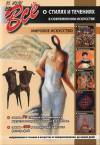     В конце 19-го века начался бурный расцвет жанров, стилей и направлений в искусстве. Художники искали новые средства отражения своего видения мира. Как вы думаете, сколько на сегодняшний день течений насчитывает изобразительное искусство? Десять? Двадцать? Значительно больше! В этой книге рассказывается о 72-х направлениях! Мы хорошо знаем художников-реалистов, передвижников, а кто такие авангардисты, кубисты и абстракционисты? И чем отличаются модернисты от постмодернистов? Прочитав эту книгу, вы сможете научиться отличить одно направление живописи от другого и увидеть образцы всех течений и направлений.   Всё о живописи. Мастера итальянского Возрождения. - Вильнюс: UAB BESTIARY, 2013. – 112с.: цв.ил.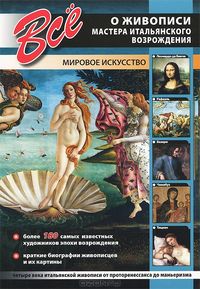    Каждый из нас хотя бы раз в жизни слышал это слово – Возрождение, и вряд ли найдутся те, кому не знакомы имена Леонардо да Винчи, Рафаэля Санти, Микеланджело Буаноротти. Это действительно великие имена, но разве в эпоху Возрождения творили только они? Конечно, нет! Возрождение насчитывает несколько периодов, и в каждом из них творили десятки очень известных живописцев. А знаете ли вы, что для того, чтобы стать профессиональным художником в эту интереснейшую эпоху, требовалось очень серьёзное образование, особенно приветствовались знания в области медицины, математики, биологии, физики. Зачем художнику эти науки? Прочитав книгу, познакомившись с жизнью и творчеством 184-х живописцев Возрождения, вы обязательно узнаете это.    Всё о живописи. Самые знаменитые шедевры. - Вильнюс: UAB BESTIARY, 2013. – 112с.: цв.ил.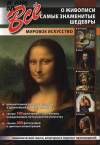     Задумывались ли вы, разглядывая какую-либо знаменитую картину, в чем её тайна? Почему она считается шедевром? Есть ли в ней двойной смысл? Если да, то эта книга – для вас! Шаг за шагом, она раскроет перед вами все тайны выдающихся живописных полотен, расскажет истории о людях, изображённых на великих картинах. Вы погрузитесь в увлекательные история создания шедевров и, может быть, попробуете самостоятельно разгадать загадки некоторых из них, которые оказались не под силу лучшим искусствоведам нашей планеты. Перед вами предстанет история мировой живописи, начиная с Возрождения и заканчивая второй половиной 20-го века и её шедевров.    Всё о живописи. Самые знаменитые художники. - Вильнюс: UAB BESTIARY, 2013. – 112с.: цв.ил.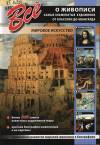 Когда видишь картину, которая трогает твою душу, всегда непременно хочется узнать побольше о человеке, который создал это творение. Как он жил, о чём мечтал, где научился своему великому искусству, по каким странам путешествовал. Эта книга даёт возможность познакомиться с биографией 306-ти выдающихся живописцев, с их жизнью и творчеством. Возможно, после прочтения книги у вас появится и свой любимый художник, с работами которого вы захотите познакомиться более глубоко. Это и станет вашим шагом в мир искусства!«Картины с изображением поэтов и писателей, книг и читателей»: рекомендации к библиографическому поискуВ Год культуры мы не могли обойти такую тему, как «Картины с изображением поэтов и писателей, книг и читателей». Книга очень часто является объектом пристального внимания учёных, книговедов и других специалистов. А сегодня наш взор обращается к творчеству художников, воспевающих этот загадочный шедевр мировой культуры. Возможно, она (это могут быть и журналы) занимает не центральное место на картине, но негласно является одним из главных её «персонажей».Хотелось бы начать рассказ с людей, непосредственно причастных к рождению и созданию книги, конечно же, это великие писатели, которых трудно представить без неё. И на ум сразу приходит ряд русских писателей, чьи портреты писали известнейшие живописцы XVIII-XX веков. Самым прославленным из них является Николай Ге, из-под кисти которого вышли картины с изображением А.С. Пушкина, Л.Н. Толстого, М.Е. Салтыкова-Щедрина, А.И. Герцена, Н.А. Некрасова. Самым знаменитым, пожалуй, является полотно «Александр Сергеевич Пушкин в селе Михайловском», где молодой поэт вдохновенно читает своё творение нянюшке Арине Родионовне и Ивану Пущину. «Собирая материалы для картины, Ге был предельно внимателен, понимая, какая ответственность ложится на художника, обратившегося к образу великого национального поэта»1. Ведь были ещё живы те, кто лично знал Пушкина. Художник признавался, что скопировал портрет Пушкина у другого знаменитого портретиста О. А. Кипренкого. Современники Николая Ге отмечали, что лицо «Солнца русской поэзии» - одна из удач картины. Само полотно и поныне является одним из лучших в изобразительной Пушкиниане. Удачным можно считать изображение и другого великого русского писателя Льва Николаевича Толстого. Художник изобразил писателя в момент работы того над статьёй. Поэтому Лев Николаевич получился у него полностью погруженным в творческий процесс, вдумчивым и одухотворенным. Тем более, что живописец видел в нём духовную общность: оба остро переживали человеческое горе и нужду. «В этом портрете я передавал всё, что есть самого драгоценного в этом человеке»,- говорил художник.1 Толстого с книгой в руках мы видим и на картине Ильи Репина. Писатель изображён сидящим в кресле и глубокомысленно глядящим на зрителя, как бы обсуждая с ним только что прочитанные строки. Молодым писателя изобразил другой известный портретист И. Н. Крамской. На этом портрете Лев Толстой написан в простой рубахе и пока без своих творений, но веришь, что этот человек ещё создаст эпохальное произведение.Перу Николая Ге принадлежат и картины «Портрет А.И. Герцена», «Портрет М.Е. Салтыкова-Щедрина», «Портрет Н.А. Некрасова», написанные в течение пяти лет с 1867 по 1972 год. Галерею портретов русских писателей и поэтов продолжает создавать не менее известный художник Иван Николаевич Крамской. Его кисти принадлежат изображения М.Е. Салтыкова-Щедрина, И.А. Гончарова, Д.В. Григоровича, П.И. Мельникова-Печерского и других литераторов 19-го века. И несмотря на то, что все они изображены в мрачных красках, это лица людей, несущих в мир просвещение и свет гуманизма.Портрет Льва Толстого известен многим ценителям живописи своей необычной историей. Писатель  (будучи уже известным, но всё же достаточно молодым) долго отказывался позировать. А П. Третьяков так хотел заполучить портрет этого гения русского слова, что предложил Крамскому «Употребить всё …могущество, чтобы добыть этот портрет»2. И, вероятно, был хорошим провидцем, ведь именно портрет Л.Н. Толстого прославил Ивана Крамского как знаменитого художника-портретиста.Будут в его творческой биографии и другие портреты мастеров слова, но этот оставил яркий след в душе художника и его «натурщика». Немного обособленно стоят два полотна с изображением поэтов Николая Некрасова и Аполлона Майкова. В них художник использовал светлую палитру. И, несмотря на то, что Н.А. Некрасов изображён в последние месяцы жизни, художник изображает его за писательской работой, окруженным книгами и рукописями – наследием великого поэта.Ну, и жизнеутверждающая картина «Поэт Аполлон Майков на рыбной ловле». Здесь мы видим, что «ничто человеческое не чуждо» известному творцу лирических настроений и вершин романтической поэзии,   поэт с азартом предаётся простому занятию – рыбалке.Все стороны человеческого бытия отразил Илья Ефимович Репин в образе великого русского графа-мужика Льва Толстого на своих полотнах. Облик писателя предстаёт перед нашими глазами на изображениях от набросков («Лев Толстой за чтением на диване» и «Лев Толстой за работой») до фундаментального портрета. Игра цвета художника и его отношение к своему герою видится на картинах «Л.Н. Толстой босой» и «Л.Н. Толстой на отдыхе в лесу». Здесь среди буйных красок русского леса стоит (в другом случае лежит) колосс с добрыми глазами и душой простого человека, занимающийся привычным на отдыхе делом – созерцанием природы и чтением книги. Центральной картиной живописного толстовского цикла предстаёт портрет Толстого, сидящего в кресле с книгой в руках. Пожалуй, больше ни один художник того периода не уделял одному человеку столько полотен, сколько выполнил И. Репин, восхищаясь могучей статью «Зевса».В других портретах русских писателей этого художника тоже прослеживается умиротворённость персонажей. Например, Леонид Андреев запечатлен в момент отдых на скамейке, Максим Горький за привычным и любимым делом – чтением своей драмы «Дети солнца» за круглым столом, а молодой Саша Пушкин – за декламацией стихотворения. Убелённые сединами Афанасий Афанасьевич Фет, Иван Сергеевич Тургенев и Владимир Галактионович Короленко притягивают своим взглядом, как бы находя в нас собеседника или слушателя своих творений. И даже становится немного жаль, что эти великие люди жили в другое время. А вот бы пригласить их на встречу с нашими читателями!Кстати, что касается читателей! Обратите внимание на картину И. Крамского «Книги одолели!». Это только мне кажется, что уже в 19-м веке дети были точно так же загружены, как и современное юное поколение? Всматриваюсь в картину, и всё чудится грусть на лице героини. В одной руке книга, в другой птица-игрушка. Что перевесит детское настроение? Всё же преимущество в пользу книги, наверное, ведь голова склонилась в её сторону. А, может быть, она уснула? Попробуйте поинтересоваться мнением сверстников этой героини, что думают они? К сожалению, разыскать историю создания картины, имя натурщицы не удалось… Кто этот скучающий ребенок?Похожий сюжет встречается и у художника В. Серова в картине «Саша Серов». Ребёнок сидит за книгой, а на заднем плане изображена игрушка. Только в этом случае у героя вдумчивый осмысленный взгляд от прочитанного, а игрушка со скучающим видом ждёт своего хозяина. Верится что, любознательность и культура чтения была присуща в те годы всем членам семей великих русских живописцев. Возьмём, к примеру, полотна И. Крамского «За чтением. Портрет С.Н. Крамской» или Н. Ге «Портрет жены художника». Обе супруги заняты интеллектуальным занятием – чтением книг. И обе делают это с вдохновением, проникновенно перелистывая страницы. Такое впечатление, что их не тревожит окружающая действительность: гомон птиц или гул улиц, жара за окном или прохлада вечернего леса. Они увлечены чтением! Так и хочется заглянуть в их книгу, чтобы узнать, о чём их истории.____________*1 Верещагина А.Г. Николай Николаевич Ге.-Л.: Художник РСФСР, 1988.-С. 59, 63.*2 Курочкина Т. И. Иван Николаевич Крамской.- Л.: Художник РСФСР, 1989.-С.38.Список картин на тему:Брюллов К.П. «Портрет В.А. Жуковского» (1837-1838)Брюллов К.П. «Портрет графа А.К. Толстого» (1836)Брюллов К.П. «Портрет И.А. Крылова» (1839)Брюллов К.П. «Портрет князя Г.Г. Гагарина» (1829) (с книгой/записной книжкой и карандашом)Васильев К.А. «Портрет Ф.М. Достоевского» (1976)Васнецов В.М. «Иван-Царевич на сером волке» (1889)Васнецов В.М. «Царевна-лягушка» (1918)Васнецов В.М. «Книжная лавочка» (1876)Веласкес Д.Р. «Эзоп» (ок.1640)Венецианов А.Г. «Портрет Н.В. Гоголя» (1834)Врубель М.А. «Гамлет и Офелия» (1883)Врубель М.А. «Демон сидящий» (1890) (по М.Ю. Лермонтову)Врубель М.А. «Портрет В.Я. Брюсова»Врубель М.А. «Портрет военного (Печорин на диване»: иллюстрация к роману М.Ю. Лермонтова «Герой нашего времени» (1889)Врубель М.А. «Царевна-Лебедь» (1900)Ге Н.Н. «Александр Сергеевич Пушкин в селе Михайловском» (1875)Ге Н.Н. «Портрет А.И. Герцена» (1867)Ге Н.Н. «Портрет Е.И. Лихачевой» (1892) (за столом, на котором лежат газеты???)Ге Н.Н. «Портрет жены художника» (1858) (изображена с книгой в кресле)Ге Н.Н. «Портрет Л.Н. Толстого» (1884) Ге Н.Н. «Портрет М.Е. Салтыкова-Щедрина» (1872)Ге Н.Н. «Портрет Н.А. Некрасова» (1872)Ге Н.Н. «Портрет Н.И. Петрункевич» (1893) (Женщина с книгой у окна)Ге Н.Н. «Портрет П.А. Костычева» (1892) (на фоне стеллажей с книгами)Дега Э.И.Ж. «В прачечной (Чтение письма)» (1884)Делакруа Э. «Портрет Жорж Санд» (1838)Дюрер А. «Двенадцатилетний Христос среди книжников» (1506)Иванов А.А. «Портрет Н.В. Гоголя» (1841)Кипренский О.А. «Портрет А.С. Пушкина» (1827)Крамской И.Н.  «За чтением. Портрет С.Н. Крамской» (1863)Крамской И.Н.  «Книги одолели» (1872)Крамской И.Н.  «Н.А. Некрасов в период «Последних песен» (1877-1878)Крамской И.Н.  «Портрет неизвестной (баронессы Гинзбург?)» (1882) (с книгой в руках)Крамской И.Н.  «Портрет писателя Д.В. Григоровича» (1876)Крамской И.Н.  «Портрет писателя И.А. Гончарова» (1874)Крамской И.Н.  «Портрет писателя М.Е. Салтыкова-Щедрина» (1879)Крамской И.Н.  «Портрет писателя П.И. Мельникова-Печерского» (1876)Крамской И.Н.  «Портрет поэта и художника Т.Г. Шевченко» (1871)Крамской И.Н.  «Портрет поэта Я.П. Полонского» (1875)Крамской И.Н.  «Портрет философа и поэта В.С. Соловьева» (1885)Крамской И.Н.  «Портрет художественного критика П.М. Ковалевского» (1886) (сидит за столом среди книг)Крамской И.Н.  «Поэт Аполлон Майков на рыбной ловле» (1883)Крамской И.Н.  «Русалки» (на сюжет из повести Н.В. Гоголя «Майская ночь») (1871)Крамской И.Н.  «С утра до позднего вечера бродит по тёмным дубравам» (иллюстрация к повести Н.В. Гоголя «Страшная месть», 1874)Крамской И.Н. «Портрет Л.Н. Толстого» (1873)Крамской И.Н. «У Лукоморья дуб зелёный». Иллюстрация к поэме А.С. Пушкина «Руслан и Людмила» (1879)Кустодиев Б.М. «Портрет М.А. Волошина» (1924)Кустодиев Б.М. «Сундучник» (1920) (читает газету)Мане Э. «Потрет Эмиля Золя» (1868)Моне Клод, «Читатель» (1872)Перов В.Г. «Портрет А.Н. Майкова» (1872)Перов В.Г. «Портрет А.Н. Островского» (1871)Перов В.Г. «Портрет В.И. Даля» (1872)Перов В.Г. «Портрет И.С. Тургенева» (1872)Перов В.Г. «Портрет Ф.М. Достоевского» (1872)Рафаэль Санти, «Алтарь семейства Колонно» (1503-1505)Рафаэль Санти, «Афинская школа» (1510-1511)Рафаэль Санти, «Мадонна Альба» (1510)Рафаэль Санти, «Мадонна Конестабиле» (1504)Рафаэль Санти, «Мадонна с младенцем на троне» (1505)Рафаэль Санти, «Мадонна со щеглом» (1507)Рафаэль Санти, «Портрет папы Льва Х с кардиналами Джулиано Медичи и Луиджи Росси» (1517)Рафаэль Санти, «Поэзия. Фрагмент росписи свода в станца дела Сеньятура» (1509-1511)Рафаэль Санти, «Прекрасная садовница» (1507)Рембрандт Х.ван Рейн «Святое семейство» (1645)Ренуар П.О. «Моне читает» (1872)Репин И.Е. «А.С. Пушкин на акте в Лицее 8 января 1815 года» (1911)Репин И.Е. «За чтением. Портрет Е.Г. Мамонтовой» (эскиз)Репин И.Е. «Л.Н. Толстой босой» (1891)Репин И.Е. «Л.Н. Толстой за работой» (1981)Репин И.Е. «Л.Н. Толстой на диване за чтением» (1891)Репин И.Е. «Л.Н. Толстой на отдыхе в лесу» (1891)Репин И.Е. «М. Горький читает в «Пенатах» свою драму «Дети солнца» (1905)Репин И.Е. «Не ждали» (1884-1888)Репин И.Е. «Пахарь. Л.Н. Толстой на пашне» (1887)Репин И.Е. «Портрет Л.Н. Толстого» (1887)Репин И.Е. «Портрет М. Горького» (1899)Репин И.Е. «Портрет отца художника» (1879) (за чтением книги)Репин И.Е. «Портрет писателя В.Г. Короленко» (1912)Репин И.Е. «Портрет писателя В.М. Гаршина» (1883)Репин И.Е. «Портрет писателя Л.Н. Андреева. Летний отдых» (1905)Репин И.Е. «Портрет поэта А.А. Фета» (1882)Репин И.Е. «Портрет сказителя былин В.П. Щеголенкова» (1879)Сандро Боттичелли, «Берлинская Мадонна (Тондо Рачинского)» (ок.1477)Сандро Боттичелли, «Мадонна Магнификат» (1483-1485)Сандро Боттичелли, «Мадонна с гранатом» (ок.1487)Сандро Боттичелли, «Мадонна с книгой» (ок.1479)Сандро Боттичелли, «Святой Августин» (1480)Серов В.А. «Атака павлоградцев», «Наташа и Андрей Болконский на балу», «Дуэль Пьера с Долоховым», «На батарее Раевского», «Отступление французской армии», «Отряд Денисова», «Кутузов после военного совета в Филях», «Атака шестого егерского полка», «Ростов в солдатском госпитале», «Святки»:  иллюстрации к роману Л.Н. Толстого «Война и мир» (1951-1953)Серов В.А. «Горький на Волге» (1950)Серов В.А. «Декрет о земле» (1957) (читают газету)Серов В.А. «За уроками» (1962) (школьница среди тетрадок и книг)Серов В.А. «Знамение», «Билися день, билися другой…», «В пятницу на заре…», «Жены русские восплакали…»: иллюстрации к «Слову о полку Игореве» (1957-1962) Серов В.А. «Матрёна у гроба сына», «Пахом с птенцом на ладони», «Матрёна Тимофеевна», «Гриша Добросклонов»: иллюстрации к поэме Н.А. Некрасова «Кому на Руси жить хорошо» (1955)Серов В.А. «Пискарев встречает незнакомку», «Пискарев в своей комнате»: иллюстрации к повести Н.В. Гоголя «Невский проспект»Серов В.А. «Портрет А.М. Горького» (1904)Серов В.А. «Портрет Н.С. Лескова» (1894) Серов В.А. «Портрет писателя В.М. Саянова» (1942) (среди книг и газет)Серов В.А. «Рабочий» (1960) (с книгой и карандашом)Серов В.А. «Саша Серов» (1897) (мальчик за чтением книги, на заднем плане - игрушка)Серов В.А. «Ссора Фомы с Маякиным в трактире», «Избиение Фомы Гордеева купцами», «Подъём затонувшей баржи»: иллюстрации к повести М. Горького «Фома Гордеев» (1950-1952)Серов В.А. «Три девицы под окном», «Царь Дадон у Шемаханской царицы», «Старик у синего моря», «Балда у берега моря»: иллюстрации к сказкам А.С. Пушкина (1953-1954)Суриков В.И. «Меншиков В Березове» (1883) (одна из дочерей сидит за книгой)Тропинин В.А. «Портрет А.С. Пушкина» (1827)Тропинин В.А. «Портрет Н.М. Карамзина» (1818)Тропинин В.А. «Портрет П.Н. Зубкова» (ок.1839) (с книгой у окна)Тропинин В.А. «Портрет писательницы Л.Н. Кожиной» (1836) (за чтением письма, на дальнем фоне – книги)Федотов П.А. «Портрет архитектора» (ок.1849)Федотов П.А. «Портрет П.В. Ждановича» 91846-1847) (за рабочим столом с книгами)Шишкин И.И. «На Север диком…»: на мотив стихотворения М.Ю. Лермонтова (1891)Список картин на эту тему можно продолжать бесконечно, стоит только открыть альбомы с репродукциями или побродить по виртуальным залам картинных галерей и художественных музеев. В День библиографии рекомендуется раскрыть перед читателями литературу об истории создания этих шедевров, о писателях и поэтах, изображенных на полотнах художников, информацию о произведениях, проиллюстрированных художниками. Это и станет библиографической составляющей данного мероприятия. Полезнее и интереснее будет составить эту библиографию вместе с читателями.В Год культуры немаловажными могут стать темы «Музыка, запечатленная на века»,  «Живописный артистизм» или «Портрет художника». Мировыми шедеврами с изображением музыкальных инструментов, сценических зарисовок или портретов композиторов восхищается вот уже не одно поколение жителей планеты. Мы пытаемся разгадать их тайну или услышать загадочную мелодию, навеявшую тему художнику. Стоит только вспомнить Фёдора Шаляпина в изображении Б.М. Кустодиева.Полотна с изображением выдающихся артистов, режиссеров и театральных деятелей позволяют проследить историю страны и мировой культуры. А портреты и автопортреты художников доносят до нас изображения этих гениальных творцов прекрасного. Рассматривая вместе с читателями их лица, можно попытаться определить их характер, глубину понимания ими принципов культуры и даже склонность к тому или иному жанру живописи. Читателям младшего возраста можно предложить рассмотреть картины о цирке: Пикассо П. «Девочка на шаре», «Акробат и молодой Арлекин», «Акробаты», «Семейство комедиантов»;  Ренуар О. «Две маленькие циркачки», «Клоун», «Клоун в цирке»; Иогансон Б. «На арене цирка»; Сёра Ж. «Цирк»; Лаповок В. «Цирк. Солистка»; Валадон С. «Цирк»; Шевченко А. «Пьеро и Арлекин» и др.«АРТ-география»: книжный квиз В Год культуры и в День библиографии, посвященный живописи, уместно организовать мероприятия по творчеству известнейших художников. И здесь на помощь придут их шедевры, которые сохранили для нас великое множество тайн и загадок, позволяющих найти тему для мероприятий самых разнообразных форм. Ведь на полотнах живописцев мы можем найти и праздничные ярмарки, и предметы быта, и животных, и растения. Большой материал у художников для мероприятия по профессиям. Мы предлагаем вам литературу к книжному квизу «АРТ-география».Данное мероприятие целесообразно проводить с использованием картин, в названиях которых упоминается географический объект. Участники игры получают карточку с репродукцией картины и её названием и определяют географический объект. Далее, используя различные ресурсы библиотеки, разыскивают о нём информацию. В конце можно провести аукцион знаний, во время которого ведущий называет буквы алфавита, на которые начинаются географические объекты,  а участники предоставляют источники с информацией о них. Выигрывает тот, кто последним озвучит свой ресурс.Так как литературу по некоторым объектам будет найти довольно проблематично, можно использовать Всемирную паутину Интернет и её ресурсы.Айвазовский И.К. «Башни на скале у Босфора» (1859)Айвазовский И.К. «Бой в Хиосском проливе» (1848)Айвазовский И.К. «Большой рейд в Кронштадте» (1836)Айвазовский И.К. «Буря на Ледовитом океане» (1864)Айвазовский И.К. «Буря на Северном море» (1865)Айвазовский И.К. «Венецианская лагуна. Вид на остров Сан-Джорджо» (1844)Айвазовский И.К. «Венеция» (1842)Айвазовский И.К. «Вид Константинополя» (1851)Айвазовский И.К. «Вид на Тифлис» (1868)Айвазовский И.К. «Вид Одессы в лунную ночь» (1855)Айвазовский И.К. «Восход солнца в Феодосии» (1855)Айвазовский И.К. «Десант в Субаши» (1889)Айвазовский И.К. «Ледяные горы в Антарктиде» (1870)Айвазовский И.К. «Лунная ночь на Босфоре» (1894)Айвазовский И.К. «Неаполитанский залив» (1841)Айвазовский И.К. «Окрестности Ялты ночью» (1866)Айвазовский И.К. «По дороге в Ялту» (1860-е)Айвазовский И.К. «Побережье Амальфи» (1841)Айвазовский И.К. «Пристань Феодосии» (1856)Айвазовский И.К. «Старая Феодосия» (1839)Айвазовский И.К. «Чёрное море» (1881)Айвазовский И.К. «Ялта» (1838)Алексеев Ф.Я. «Вид города Николаева» (1799)Алексеев Ф.Я. «Красная площадь в Москве» (1801)Архипов А.Е. «По реке Оке» (1890)Беггров А.П. «Петербург со стороны Невы» (1899)Брейгель П., старший «Сражение в заливе Неаполя» (ок. 1558)Брюллов К.П. «Осада Пскова польским королём Стефаном Баторием в 1581 году» (1839-1843)Брюллов К.П. «Пейзаж на острове Мадейра» (1849)Васнецов А. «Старая Москва. Улица в Китай-городе начала XVII века»Веласкес Д.Р. «Вилла Медичи в Риме» (1630)Верещагин В. В. «Мавзолей Тадж-Махал в Агре» (1874-1876)Воробьев М.Н. «Набережная Невы у Академии художеств» (1835)Врубель М.А. «Венеция» (1894)Врубель М.А. «Испания» (1894)Врубель М.А. «Порто-Фино» (1894)Ге Н.Н. «Сорренто» (1869)Ге Н.Н. «Флоренция» (1864)Гоген П. «Горы на Таити» (1893)Гоген П. «Пейзаж на острове Мартиника» (1887)Горбатов К. «Великий Новгород»Горбатов К.И. «Псков» (1915)Горбатов К.И. «Торжок» (1916)Дюрер А. Вид Инсбрука» (1495)Иванов А.А. «Торре дель Греко близ Помпеи» (1846)Крамской И.Н.  «В роще Медон близ Парижа» (1876)Крамской И.Н.  «Деревенский дворик во Франции» (1876)Крамской И.Н.  «Окрестности Парижа. Булонский лес» (1876)Крамской И.Н.  «Помпея» (1876)Куинджи А.И. «Ладожское озеро» (1873)Куинджи А.И. «Лов рыбы на Чёрном море» (1900)Куинджи А.И. «Лунная ночь на Днепре» (1880)Куинджи А.И. «Море. Крым» (1898-1908)Куинджи А.И. «На острове Валааме» (1873)Куинджи А.И. «Эльбрус днём» (1898-1908)Куинджи А.И. «Эльбрус. Лунная ночь» (1890-1895)Кустодиев Б.М. «Гуляние на Волге» (1909)Кустодиев Б.М. «Кулачный бой на Москва-реке» (1897)Кустодиев Б.М. «Ночной праздник на Неве» (1923)Левитан И.И. «Весна в Италии» (1890)Левитан И.И. «Канал в Венеции» (1890)Левитан И.И. «Саввинская слобода под Звенигородом» (1884)Левитан И.И. «Сакля в Алупке» (1886)Мане Э. «Берег Сены близ Аржантёя» (1874)Мане Э. «Бой быков в Мадриде» (1865)Мане Э. «Большой канал в Венеции» (1875)Модильяни А. «Пейзаж юга Франции» (1919)Моне Клод, «Здание парламента в Лондоне» (1904)Моне Клод, «На берегу Сены близ Ветёя» (1887)Моне Клод, «Терраса в Сент-Андресс» (ок.1867)Репин И.Е. «Бурлаки на Волге» (1870-1873)Репин И.Е. «Летний пейзаж в Курской губернии» (1876-1915)Поленов В.Д. «Нил у Фиванского хребта» (1881)Поленов В.Д. «Деревня Тургенево» (1885)Поленов В.Д. «Река Клязьма» (1888)Рерих Н.К. «Воскресенский монастырь в Угличе» (1904)Рерих Н.К. «Звенигород» (1933)Рерих Н.К. «Ростов Великий» (1903)Рерих Н.К. «Славяне на Днепре» (1905)Рерих Н.К. «Тибет. Гималаи» (1933)Саврасов А.К. «Вид в окрестностях Москвы с усадьбой и двумя женскими фигурами» (1850?)Саврасов А.К. «Вид в окрестностях Ораниенбаума» (1854)Саврасов А.К. «Волга» (1870-е)Саврасов А.К. «Оттепель. Ярославль» (1874)Саврасов А.К. «Печерский монастырь под Нижним Новгородом» (1871)Сезан П. «Горы во французском Провансе» (1878-1880)Серов В.А. «Венеция. Памятник Коллеони» (1956)Серов В.А. «Венеция» (1956)Суриков В.И. «Берлин» (1912)Суриков В.И. «Вид на Красноярские сопки» (1890-е гг.)Суриков В.И. «Неаполь» (1884, 1900)Суриков В.И. «Переход Суворова через Альпы» (1899)Суриков В.И. «Покорение Сибири Ермаком» (1892)Суриков В.И. «Табун лошадей в Барабинской степи» Шишкин И.И. «Вид окрестности Петербурга» (1856)Шишкин И.И. «Дубы в старом Петергофе» (1891)Шишкин И.И. «Из окрестностей Гурзуфа», этюд (1879)Шишкин И.И. «Мыс Ай-Тодор» (1879)Шишкин И.И. «Святой ключ» близ Елабуги» (1886)Эль Греко, «Вид Толедо» (1597)Составители: главный библиотекарь                 М. М. Михайлова                              директор                                               С. В. КазаринаПРИЛОЖЕНИЕИгровые задания рекомендуем разместить у выставок или на отдельных экспозициях с альбомами художников.Серия «Я познаю мир»Я познаю мир: Искусство: детская энциклопедия / сост. Т. Ю. Кравченко. - Москва: АСТ; Москва: Астрель, 2006. - 399 с.: ил. Экземпляры: всего:2 - Ч/з(1), Ст.аб.(1)Я познаю мир: Кто есть кто в мире искусства: энциклопедия / авт.-сост.: В. П. Ситников, Г. П. Шалаева, Е. В. Ситникова. - Москва: АСТ; Москва: Слово; Владимир: ВКТ, 2010. - 319 с.: ил. Экземпляры: всего:1 - Ч/з(1)Я познаю мир: Культура: детская энциклопедия / сост. Н. В. Чудакова. - Москва: АСТ-ЛТД, 1997. - 476 с.: ил. Экземпляры: всего:2 - Мл.аб.(1), Ч/з(1)Тест-викторина:В какой книге можно найти информацию о различных жанрах живописи?Назовите имя первого художника-карикатуриста. /Отцом современной карикатуры называют английский художник Уильям Хогарт (1697-1764)/Основа любого карандаша /графит/Из порошка-красителя, белой глины и клея получают пастообразное вещество – основу для формирования мелков. Как называется техника рисования с их помощью /Пастель/Кроссворд-квадрат по тому «Культура» серии «Я познаю мир»Разгадать искусствоведческие термины. Соединяя буквы, стоящие по вертикали, горизонтали, найди загаданные слова. Слова могут читаться слева направо, справа налево, сверху вниз, снизу вверх и «лесенкой». Я познаю мир: Культура: детская энциклопедия / сост. Н. В. Чудакова. - Москва: АСТ-ЛТД, 1997. - С.125-158.: ил. Экземпляры: всего:2 - Мл.аб.(1), Ч/з(1)Династия правителей Флоренции.Родной город Ивана Айвазовского.Название капеллы, которую расписал Микеланджело.Название города, чей последний день изобразил Карл Брюллов.Известный иконописец  на Руси.Этого художника современники называли «царём леса».Андрей Рублёв по отношению к Сергию Радонежскому.Великий художник и скульптор эпохи Возрождения. Известнейший маринист, автор более 6 тысяч полотен о море.Имя русского поэта, предрекшего Айвазовскому «блистательное будущее».Русский композитор, закадычный друг художника К. Брюллова.Жанр картин И. Шишкина.Этого художника современники называли «русским Рафаэлем».Так называли иконописцев в старину.Название острова, на котором практиковался Иван Шишкин.Европейская страна, где стажировался К. Брюллов.Об этой должности для сына мечтал отец Ивана Шишкина.Список книг серии:Китаева, Людмила Владимировна. Иван Шишкин / Л. В. Китаева. - Москва: Белый город, 2006. - 63 с.: цв.ил. - (Исторический роман). Экземпляры: всего:2 - Ч/з(1), Ст.аб.(1)Клиентов, Алексей Евгеньевич. Микеланджело / А. Е. Клиентов. - Москва: Белый город, 2003. - 63 с.: цв.ил. - (Исторический роман). Экземпляры: всего:2 - Ч/з(1), Ст.аб.(1)Матвеева, Елена. Андрей Рублёв / Е. Матвеева. - Москва: Белый город, 2006. - 63 с.: цв.ил. - (Исторический роман). Экземпляры: всего:2 - Ч/з(1), Ст.аб.(1)Махотин, Сергей Анатольевич. Михаил Иванович Глинка / С. А. Махотин. - Москва: Белый город, 2008. - 63 с.: цв.ил. - (Исторический роман). Экземпляры: всего:2 - Ч/з(1), Ст.аб.(1)Сергеев, Анатолий Анатольевич. Айвазовский: фантастические приключения / А. А. Сергеев. - Москва: Белый город, 2003. - 63 с.: цв.ил. - (Исторический роман). Экземпляры: всего:2 - Ч/з(1), Ст.аб.(1)Сергеев, Анатолий Анатольевич. Карл Брюллов / А. А. Сергеев. - Москва: Белый город, 2004. - 63 с.: цв.ил. - (Исторический роман). Экземпляры: всего:1 - Ч/з(1)Кроссворд по книге «Великие живописцы» серии «Великие и знаменитые»В мастерской этого художника-пейзажиста постигал тайны мастерства А.И. Куинджи.Автор картин «Демон» и «Царевна-лебедь».Автор знаменитых картин «Ярмарки», «Деревенские праздники».Портретист, с картины которого «смотрела Струйская на нас».Этого живописца называли «художником света».Его «Портрет А.К. Швальбе» профессор живописи принял за картину Рубенса.Автор картины «Переход Суворова через Альпы».Гениальный театральный художник, оформлявший дягилевские спектакли «Русского балета».Автор картины «Бурлаки на Волге».В юности этот художник работал ретушером в фотостудии.Один из его первых биографов писал об этом художнике: «Это Гоголь, Островский, Достоевский и Тургенев русской живописи».Родные и знакомые называли его «вестником весны».Художник-сказочник, использовавший мотивы русского народного творчества.«Паганини в живописи» -  так называл этого художника, своего друга, великий русский певец Фёдор Шаляпин.Художник-пейзажист – ученик И. Шишкина и И. Крамского.Андрианова, Ирина Анатольевна. Великие живописцы / И. А. Андрианова. - Москва: АСТ; Москва: Астрель, 2004. - 16л с.: цв.ил. - (Великие и знаменитые). Экземпляры: всего:1 - Ч/з(1)Составитель: главный библиотекарь               О. М. ДреминаРедактор: директор                                                С. В. КазаринаОтветственный за выпуск:                                  М. М. Михайлова минапиготртнемлкастьтьхолкисбершаугеттьйезмперамуМесто, где собраны и экспонируются предметы, сделанные человеком  (музей)Главный инструмент живописца (кисть)Ткань на подрамнике (холст)Специальный станок, где стоит подрамник (мольберт)Так называют создаваемое художником-живописцем произведение  (картина)Основа любой краски - краситель, иначе... (пигмент)Краска, которая образует плотную бархатистую поверхность (гуашь)Этой краской рисовали задолго до изобретения масляной (в краситель добавляли яичный желток) (темпера)Кроссворд по серии "Исторический роман"Кроссворд по серии "Исторический роман"Кроссворд по серии "Исторический роман"Кроссворд по серии "Исторический роман"Кроссворд по серии "Исторический роман"Кроссворд по серии "Исторический роман"Кроссворд по серии "Исторический роман"Кроссворд по серии "Исторический роман"Кроссворд по серии "Исторический роман"Кроссворд по серии "Исторический роман"Кроссворд по серии "Исторический роман"Кроссворд по серии "Исторический роман"1.МедИчи2.ФеодоСия3.СиксТинская4.ПОмпеи5.Рублёв6.ШишкИн7.уЧеник8.МикЕланджело9.АйвазовСкий10.ПушКин11.ГлИнка12.пеЙзаж13.БРюллов14.изОграф15.ВалааМ16.ИтАлия17.чиновНик1.РериХ2.ВрУбель3.КустоДиев4.РокОтов5.КуиндЖи6.КипреНский7.СурИков8.БаКст9.РепИн10.КРамской11.ПерОв12.СавраСов13.ВаСнецов14.КоровИн15.ВасИльев